IN GITA AL LAGO MAGGIORELe insegnanti di una scuola di Torino intendono organizzare una gita sul lago Maggiore.Alla gita parteciperanno 60 alunni e 6 insegnanti. Vogliono visitare il  Palazzo Borromeo sull’isola Bella, pranzare all’isola Pescatori e poi trascorrere il pomeriggio nei giardini botanici di Villa Taranto a Verbania.Aiutali a organizzare la gita, ricavando le informazioni necessarie dalla scheda allegata. Quali autobus conviene noleggiare?Il costo degli autobus viene equamente distribuito tra bambini e insegnanti, qual è la quota del pullman per ciascuno?A quanto ammonta il costo della gita per ogni alunno?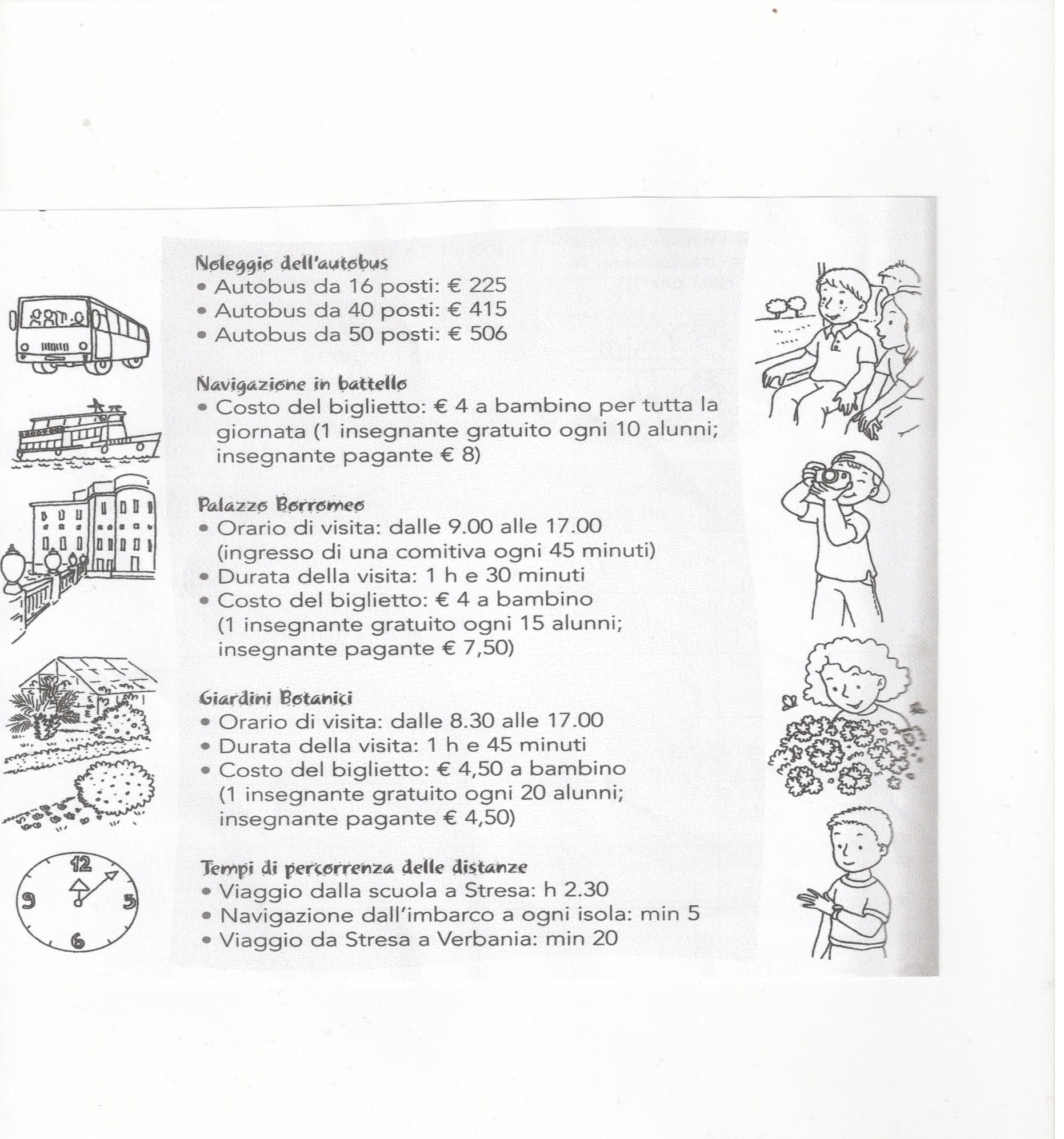 